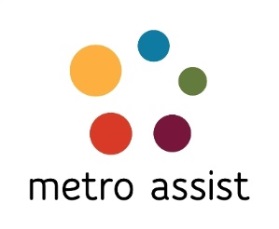 Expression of InterestI, 							, submit this expression of interest for appointment as a Director to the Board of Metro Assist Limited.Email:			Telephone: 	I understand that, should I be selected for appointment, my appointment would be subject to a Working With Children Check and National Police Check.I have completed my Candidate Profile and have attached my resume.Signed:										Dated:										       Checklist - Have you completed your:Candidate ProfileAttached your latest resume Privacy: The information you provide will be used within Metro Assist for the purposes of evaluating your expression of interest for the role of non-executive director and consistent with the Privacy Act. Our full privacy policy may be viewed at https://www.metroassist.org.au/uploads/PDFs/Information_Security_Policy1.pdfCandidate Profile:Please complete each field below:Please address the following criteria:*Please remember to attach a current resumeName:				Current occupation:		Qualifications held Understanding of / Experience in the not-for-profit environmentLegal / Regulatory knowledge and experienceFinancial knowledge and experienceRisk managementStrategic development and evaluationBusiness acumen Previous board / governance experience (include details of any current/previous Board roles including organisation name and dates)Personal values (in 200 words or less, outline your personal values and attributes)